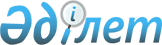 О внесении изменений и дополнений в решение районного маслихата от 23 декабря 2015 года № 237 "Об утверждении бюджета Алгинского района на 2016-2018 годы"
					
			С истёкшим сроком
			
			
		
					Решение маслихата Алгинского района Актюбинской области от 26 августа 2016 года № 38. Зарегистрировано Департаментом юстиции Актюбинской области 8 сентября 2016 года № 5056. Прекращено действие в связи с истечением срока
      В соответствии со статьями 9, 104 и 106 Бюджетного кодекса Республики Казахстан от 4 декабря 2008 года, статьей 6 Закона Республики Казахстан от 23 января 2001 года "О местном государственном управлении и самоуправлении в Республике Казахстан", Алгинский районный маслихат РЕШИЛ:

      1. Внести в решение районного маслихата от 23 декабря 2015 года № 237 "Об утверждении бюджета Алгинского района на 2016-2018 годы" (зарегистрированное в Реестре государственной регистрации нормативных правовых актов № 4692, опубликованное 4 февраля 2016 года в районной газете "Жұлдыз-Звезда") следующие изменения и дополнения:

      1) в пункте 1:

      в подпункте 1):

      доходы

      цифры "4 846 225" заменить цифрами "4 903 994,5";

      в том числе по:

      поступлениям трансфертов

      цифры "4 139 952" заменить цифрами "4 197 721,5";

      в подпункте 2):

      затраты

      цифры "4 951 236,5" заменить цифрами "5 009 006";

      2) в пункте 8:

      в абзаце третьем: цифры "60 925" заменить цифрами "60 497";

      в абзаце седьмом: цифры "718 175" заменить цифрами "717 157";

      в абзаце одиннадцатом: цифры "12 000" заменить цифрами "25 145,1";

      3) в пункте 9:

      в абзаце шестом: цифры "10 993" заменить цифрами "7 348";

      в абзаце восьмом: цифры "35 354" заменить цифрами "46 560";

      в абзаце девятом: цифры "40 956" заменить цифрами "54 135,4";

      в абзаце десятом: цифры "18 041" заменить цифрами "10 188";

      в абзаце тринадцатом: цифры "7 848" заменить цифрами "19 190";

      и дополнить абзацами следующего содержания:

      "присуждение грантов государственным учреждениям образования за высокие показатели работы - 18 288,0 тысяч тенге";

      "текущий и средний ремонт инфраструктуры и объектов жилищно-коммунального хозяйства (социально-культурные объекты, инженерно-транспортная инфраструктура), благоустройство в селах, поселках, сельских округах, городах районного значения в рамках Программы "Дорожная карта занятости 2020" - 14 759,0 тысяч тенге";

      4) приложения 1, 5 к указанному решению изложить в новой редакции согласно приложениям 1, 2 к настоящему решению.

      2. Настоящее решение вводится в действие с 1 января 2016 года. Бюджет Алгинского района на 2016 год Перечень бюджетных программ акимов города и сельских округов в районном бюджете на 2016 год
					© 2012. РГП на ПХВ «Институт законодательства и правовой информации Республики Казахстан» Министерства юстиции Республики Казахстан
				
      Председатель сессии маслихата: 

А. Нургалиев

      Секретарь районного маслихата: 

Б. Жумабаев
Приложение 1 к решению Алгинского районного маслихата от 26 августа 2016 года № 38Приложение 1 к решению Алгинского районного маслихата от 23 декабря 2015 года № 237
Категория
Категория
Категория
Категория
Сумма 
(тысяч тенге)
Класс
Класс
Класс
Сумма 
(тысяч тенге)
Под класс
Под класс
Сумма 
(тысяч тенге)
НАИМЕНОВАНИЕ
Сумма 
(тысяч тенге)
1
2
3
4
5
I. Доходы
4903994,5
1
Налоговые поступления
687673
01
Подоходный налог
247100
2
Индивидуальный подоходный налог
247100
03
Социальный налог
207652
1
Социальный налог
207652
04
Налоги на собственность
196230
1
Налоги на имущество
141230
3
Земельный налог
5400
4
Налог на транспортные средства
44600
5
Единый земельный налог
5000
05
Внутренние налоги на товары, работы и услуги
31660
2
Акцизы
3100
3
Поступление за использование природных и других ресурсов
11200
4
Сборы за ведение предпринимательской и профессиональной деятельности
17220
5
Налог на игорный бизнес
140
08
Обязательные платежи, взимаемые за совершение юридически значимых действий и (или) выдачу документов уполномоченными на то государственными органами или должностными лицами
5031
1
Государственная пошлина
5031
2
Неналоговые поступления
5000
06
Прочие неналоговые поступления
5000
1
Прочие неналоговые поступления
5000
3
Поступления от продажи основного капитала
13600
01
Продажа государственного имущества, закрепленного за государственными учреждениями
3600
1
Продажа государственного имущества, закрепленного за государственными учреждениями
3600
03
Продажа земли и нематериальных активов
10000
1
Продажа земли 
10000
4
Поступления трансфертов
4197721,5
02
Трансферты из вышестоящих органов государственного управления
4197721,5
2
Трансферты из областного бюджета
4197721,5
Функциональная группа
Функциональная группа
Функциональная группа
Функциональная группа
Функциональная группа
сумма 
(тысяч тенге)
Подфункция
Подфункция
Подфункция
Подфункция
сумма 
(тысяч тенге)
Администратор бюджетных программ
Администратор бюджетных программ
Администратор бюджетных программ
сумма 
(тысяч тенге)
Программа
Программа
сумма 
(тысяч тенге)
НАИМЕНОВАНИЕ
сумма 
(тысяч тенге)
1
2
3
4
5
6
II. Затраты
5009006,0
01
Государственные услуги общего характера
302692,7
1
Представительные, исполнительные и другие органы, выполняющие общие функции государственного управления
258548,4
112
Аппарат маслихата района (города областного значения)
16497,0
001
Услуги по обеспечению деятельности маслихата района (города областного значения)
16497,0
122
Аппарат акима района (города областного значения)
77041,0
001
Услуги по обеспечению деятельности акима района (города областного значения)
70381,0
003
Капитальные расходы государственного органа
6660,0
123
Аппарат акима района в городе, города районного значения, поселка, села, сельского округа
165010,4
001
Услуги по обеспечению деятельности акима района в городе, города районного значения, поселка, села, сельского округа
165010,4
2
Финансовая деятельность
16678,3
452
Отдел финансов района (города областного значения)
16678,3
001
Услуги по реализации государственной политики в области исполнения бюджета и управления коммунальной собственностью района (города областного значения)
14231,3
003
Проведение оценки имущества в целях налогообложения
1330,0
010
Приватизация, управление коммунальным имуществом, постприватизационная деятельность и регулирование споров, связанных с этим
917,0
018
Капитальные расходы государственного органа
200,0
5
Планирование и статистическая деятельность
15928,0
453
Отдел экономики и бюджетного планирования района (города областного значения)
15928,0
001
Услуги по реализации государственной политики в области формирования и развития экономической политики, системы государственного планирования 
15928,0
9
Прочие государственные услуги общего характера
11538,0
458
Отдел жилищно-коммунального хозяйства, пассажирского транспорта и автомобильных дорог района (города областного значения)
11538,0
001
Услуги по реализации государственной политики на местном уровне в области жилищно-коммунального хозяйства, пассажирского транспорта и автомобильных дорог
11338,0
013
Капитальные расходы государственного органа
200,0
02
Оборона
6762,0
1
Военные нужды
2862,0
122
Аппарат акима района (города областного значения)
2862,0
005
Мероприятия в рамках исполнения всеобщей воинской обязанности
2862,0
2
Организация работы по чрезвычайным ситуациям
3900,0
122
Аппарат акима района (города областного значения)
3900,0
006
Предупреждение и ликвидация чрезвычайных ситуаций масштаба района (города областного значения)
3900,0
04
Образование
3177522,5
1
Дошкольное воспитание и обучение
252589,0
464
Отдел образования района (города областного значения)
252589,0
040
Реализация государственного образовательного заказа в дошкольных организациях образования
252589,0
2
Начальное, основное среднее и общее среднее образование
2826527,5
464
Отдел образования района (города областного значения)
2442540,5
003
Общеобразовательное обучение
2303925,5
006
Дополнительное образование для детей 
138615,0
465
Отдел физической культуры и спорта района (города областного значения)
67665,0
017
Дополнительное образование для детей и юношества по спорту
67665,0
466
Отдел архитектуры, градостроительства и строительства района (города областного значения)
316322,0
021
Строительство и реконструкция объектов начального, основного среднего и общего среднего образования
316322,0
9
Прочие услуги в области образования
98406,0
464
Отдел образования района (города областного значения)
98406,0
001
Услуги по реализации государственной политики на местном уровне в области образования
10302,0
005
Приобретение и доставка учебников, учебно-методических комплексов для государственных учреждений образования района (города областного значения)
30000,0
007
Проведение школьных олимпиад, внешкольных мероприятий и конкурсов районного (городского) масштаба
290,0
015
Ежемесячная выплата денежных средств опекунам (попечителям) на содержание ребенка-сироты (детей-сирот), и ребенка (детей), оставшегося без попечения родителей
11488,0
019
Присуждение грантов государственным учреждениям образования района (города областного значения) за высокие показатели работы
18288,0
022
Выплата единовременных денежных средств казахстанским гражданам, усыновившим (удочерившим) ребенка (детей) - сироту и ребенка (детей), оставшегося без попечения родителей
1491,0
029
Обследование психического здоровья детей и подростков и оказание психолого-медико-педагогической консультативной помощи населению
9799,0
067
Капитальные расходы подведомственных государственных учреждений и организаций
17048,0
06
Социальная помощь и социальное обеспечение
274695,1
1
Социальное обеспечение
66471,0
451
Отдел занятости и социальных программ района (города областного значения)
59476,0
005
Государственная адресная социальная помощь
2675,0
016
Государственные пособия на детей до 18 лет
56001,0
025
Внедрение обусловленной денежной помощи по проекту "Өрлеу"
800,0
464
Отдел образования района (города областного значения)
6995,0
030
Содержание ребенка (детей), переданного патронатным воспитателям
6995,0
2
Социальная помощь
189889,1
451
Отдел занятости и социальных программ района (города областного значения)
189889,1
002
Программа занятости
62004,1
004
Оказание социальной помощи на приобретение топлива специалистам здравоохранения, образования, социального обеспечения, культуры, спорта и ветеринарии, проживающих в сельской местности в соответствии с законодательством Республики Казахстан
8416,0
006
Оказание жилищной помощи
21798,0
007
Социальная помощь отдельным категориям нуждающихся граждан по решениям местных представительных органов
64200,0
014
Оказание социальной помощи нуждающимся гражданам на дому
17355,0
017
Обеспечение нуждающихся инвалидов обязательными гигиеническими средствами и предоставление услуг специалистами жестового языка, индивидуальными помощниками в соответствии с индивидуальной программой реабилитации инвалида
16116,0
9
Прочие услуги в области социальной помощи и социального обеспечения
18335,0
451
Отдел занятости и социальных программ района (города областного значения)
18335,0
001
Услуги по реализации государственной политики на местном уровне в области обеспечения занятости и реализации социальных программ для населения
16835,0
011
Оплата услуг по зачислению, выплате и доставке пособий и других социальных выплат
1500,0
07
Жилищно-коммунальное хозяйство
643648,1
1
Жилищное хозяйство
588597,4
123
Аппарат акима района в городе, города районного значения, поселка, села, сельского округа
2753,0
027
Ремонт и благоустройство объектов в рамках развития городов и сельских населенных пунктов по "Дорожной карте занятости 2020"
2753,0
455
Отдел культуры и развития языков района (города областного значения)
800,0
024
Ремонт объектов в рамках развития городов и сельских населенных пунктов по "Дорожной карте занятости 2020"
800,0
458
Отдел жилищно-коммунального хозяйства, пассажирского транспорта и автомобильных дорог района (города областного значения)
1984,0
003
Организация сохранения государственного жилищного фонда
1400,0
049
Проведение энергетического аудита многоквартирных жилых домов
584,0
464
Отдел образования района (города областного значения)
46560,0
026
Ремонт объектов в рамках развития городов и сельских населенных пунктов по "Дорожной карте занятости 2020"
46560,0
466
Отдел архитектуры, градостроительства и строительства района (города областного значения)
536500,4
003
Проектирование, и (или) строительство, реконструкция жилья коммунального жилищного фонда
49718,0
004
Проектирование, развитие и (или) обустройство инженерно-коммуникационной инфраструктуры
476782,4
074
Развитие и/или сооружение недостающих объектов инженерно-коммуникационной инфраструктуры в рамках второго направления "Дорожной карты занятости 2020"
10000,0
2
Коммунальное хозяйство
33744,7
458
Отдел жилищно-коммунального хозяйства, пассажирского транспорта и автомобильных дорог района (города областного значения)
23556,7
012
Функционирование системы водоснабжения и водоотведения
21700,0
027
Организация эксплуатации сетей газификации, находящихся в коммунальной собственности районов (городов областного значения)
1856,7
466
Отдел архитектуры, градостроительства и строительства района (города областного значения)
10188,0
058
Развитие системыводоснабжения и водоотведения в сельских населенных пунктах
10188,0
3
Благоустройство населенных пунктов
21306,0
123
Аппарат акима района в городе, города районного значения, поселка, села, сельского округа
21306,0
008
Освещение улиц населенных пунктов
6306,0
011
Благоустройство и озеленение населенных пунктов
15000,0
08
Культура, спорт, туризм и информационное пространство
130832,9
1
Деятельность в области культуры
52040,5
455
Отдел культуры и развития языков района (города областного значения)
52040,5
003
Поддержка культурно-досуговой работы
52040,5
2
Спорт
6987,0
465
Отдел физической культуры и спорта района (города областного значения)
6987,0
001
Услуги по реализации государственной политики на местном уровне в сфере физической культуры и спорта
4987,0
006
Проведение спортивных соревнований на районном (города областного значения) уровне
1000,0
007
Подготовка и участие членов сборных команд района (города областного значения) по различным видам спорта на областных спортивных соревнованиях
1000,0
3
Информационное пространство
47169,0
455
Отдел культуры и развития языков района (города областного значения)
38998,0
006
Функционирование районных (городских) библиотек
38448,0
007
Развитие государственного языка и других языков народа Казахстана
550,0
456
Отдел внутренней политики района (города областного значения)
8171,0
002
Услуги по проведению государственной информационной политики
8171,0
9
Прочие услуги по организации культуры, спорта, туризма и информационного пространства
24636,4
455
Отдел культуры и развития языков района (города областного значения)
10292,0
001
Услуги по реализации государственной политики на местном уровне в области развития языков и культуры
8912,0
010
Капитальные расходы государственного органа
160,0
032
Капитальные расходы подведомственных государственных учреждений и организаций
1220,0
456
Отдел внутренней политики района (города областного значения)
14344,4
001
Услуги по реализации государственной политики на местном уровне в области информации, укрепления государственности и формирования социального оптимизма граждан
8024,4
003
Реализация мероприятий в сфере молодежной политики
6320,0
10
Сельское, водное, лесное, рыбное хозяйство, особо охраняемые природные территории, охрана окружающей среды и животного мира, земельные отношения
96504,0
1
Сельское хозяйство
41854,0
453
Отдел экономики и бюджетного планирования района (города областного значения)
5772,0
099
Реализация мер по оказанию социальной поддержки специалистов 
5772,0
462
Отдел сельского хозяйства района (города областного значения)
15055,7
001
Услуги по реализации государственной политики на местном уровне в сфере сельского хозяйства 
14735,7
006
Капитальные расходы государственного органа
320,0
473
Отдел ветеринарии района (города областного значения)
21026,3
001
Услуги по реализации государственной политики на местном уровне в сфере ветеринарии
4999,3
003
Капитальные расходы государственного органа
130,0
006
Организация санитарного убоя больных животных
979,0
008
Возмещение владельцам стоимости изымаемых и уничтожаемых больных животных, продуктов и сырья животного происхождения 
10029,0
010
Проведение мероприятий по идентификации сельскохозяйственных животных 
4889,0
6
Земельные отношения 
11707,0
463
Отдел земельных отношений района (города областного значения)
11707,0
001
Услуги по реализации государственной политики в области регулирования земельных отношений на территории района (города областного значения)
9707,0
006
Землеустройство, проводимое при установлении границ районов, городов областного значения, районного значения, сельских округов, поселков, сел
2000,0
9
Прочие услуги в области сельского, водного, лесного, рыбного хозяйства, охраны окружающей среды и земельных отношений
42943,0
473
Отдел сельского хозяйства и ветеринарии района (города областного значения)
42943,0
011
Проведение противоэпизоотических мероприятий
42943,0
11
Промышленность, архитектурная, градостроительная и строительная деятельность
18495,0
2
Архитектурная, градостроительная и строительная деятельность
18495,0
466
Отдел архитектуры, градостроительства и строительства района (города областного значения)
18495,0
001
Услуги по реализации государственной политики в области строительства, улучшения архитектурного облика городов, районов и населенных пунктов области и обеспечению рационального и эффективного градостроительного освоения территории района (города областного значения)
12095,0
013
Разработка схем градостроительного развития территории района, генеральных планов городов районного (областного) значения, поселков и иных сельских населенных пунктов
6000,0
015
Капитальные расходы государственного органа
400,0
12
Транспорт и коммуникация
181686,0
1
Автомобильный транспорт
181686,0
123
Аппарат акима района в городе, города районного значения, поселка, села, сельского округа
16620,0
013
Обеспечение функционирования автомобильных дорог в городах районного значения, поселках, селах, сельских округах
16620,0
458
Отдел жилищно-коммунального хозяйства, пассажирского транспорта и автомобильных дорог района (города областного значения)
165066,0
045
Капитальный и средний ремонт автомобильных дорог районного значения и улиц населенных пунктов
165066,0
13
Прочие
29582,3
3
Поддержка предпринимательской деятельности и защита конкуренции
6217,3
469
Отдел предпринимательства района (города областного значения) 
6217,3
001
Услуги по реализации государственной политики на местном уровне в области развития предпринимательства
5517,3
003
Поддержка предпринимательской деятельности
700,0
007
Поддержка частного предпринимательства в рамках Единой программы поддержки и развития бизнеса "Дорожная карта бизнеса - 2020"
0,0
9
Прочие
23365,0
123
Аппарат акима района в городе, города районного значения, поселка, села, сельского округа
12836,0
040
Реализация мер по содействию экономическому развитию регионов в рамках Программы "Развитие регионов"
12836,0
452
Отдел финансов района (города областного значения)
5630,0
012
Резерв местного исполнительного органа района (города областного значения)
5630,0
464
Отдел образования района (города областного значения)
4899,0
041
Реализация мер по содействию экономическому развитию регионов в рамках Программы "Развитие регионов"
4899,0
15
Трансферты
146585,4
1
Трансферты
146585,4
452
Отдел финансов района (города областного значения)
146585,4
006
Возврат неиспользованных (недоиспользованных) целевых трансфертов
54,3
024
Целевые текущие трансферты в вышестоящие бюджеты в связи с передачей функций государственных органов из нижестоящего уровня государственного управления в вышестоящий
77601,0
051
Трансферты органам самоуправлении
68930,0
054
Возврат неиспользованных (недоиспользованных) целевых трансфертов, выделенных из республиканского бюджета за счет целевого трансферта из Национального фонда Республики Казахстан
0,1
III.Чистое бюджетное кредитование
1283957,0
Бюджетные кредиты
1290765,0
7
Жилищно-коммунальное хозяйство
1265313,0
1
Жилищное хозяйство
1265313,0
458
Отдел жилищно-коммунального хозяйства, пассажирского транспорта и автомобильных дорог района (города областного значения)
1265313,0
053
Кредитование на реконструкцию и строительство систем тепло-, водоснабжения и водоотведения
1265313,0
10
Сельское, водное, лесное, рыбное хозяйство, особо охраняемые природные территории, охрана окружающей среды и животного мира, земельные отношения
25452,0
1
Сельское хозяйство
25452,0
453
Отдел экономики и бюджетного планирования района (города областного значения)
25452,0
006
Бюджетные кредиты для реализации мер социальной поддержки специалистов 
25452,0
Погашение бюджетных кредитов
6808,0
5
Погашение бюджетных кредитов
6808,0
01
Погашение бюджетных кредитов
6808,0
1
Погашение бюджетных кредитов, выданных из государственного бюджета
6808,0
IV. Сальдо по операциям с финансовыми активами
0,0
Приобретение финансовых активов
0,0
V. Дефицит (профицит) бюджета
-1388968,5
VI. Финансирование дефицита (использование профицита) бюджета
1388968,5
7
 Поступление займов
1290765,0
01
Внутренние государственные займы
1290765,0
2
Договора займа
1290765,0
16
Погашение займов
6808,0
1
Погашение займов
6808,0
452
Отдел финансов района (города областного значения)
6808,0
008
Погашение долга местного исполнительного органа перед вышестоящим бюджетом
6808,0
8
Используемые остатки бюджетных средств
105011,5
01
Остатки бюджетных средств
105011,5
1
Свободные остатки бюджетных средств
105011,5Приложение 2 к решению Алгинского районного маслихата от 26 августа 2016 года № 38Приложение 5 к решению Алгинского районного маслихата от 23 декабря 2015 года № 237
Наименование города и сельских округов
Услуги по обеспече-нию деятель-ности акима района в городе, города районного значения, поселка, села, сельского округа 123001
Освеще-ние улиц в населен-ных пунктах 123008
Обеспе-чение функцио-нирования автомо-бильных дорог в городах районного значения, поселках, селах, сельских округах 123013
Реализация мер по содействию эконо-мическому развитию регионов в рамках Программы "Развитие регионов" 123040
Благоуст-ройство и озеленение населенных пунктов 123011
Алга
24216
0
1600
0
15000
Бестамакский
13376
300
300
1186
Бескоспинский
12667
300
1300
1529
Акайский
10737,9
790
1600
796
Карагашский
11385
750
1200
1252
Карахобдинский
11914
850
900
818
Карабулакский
11039
336
2400
0
Маржанбулакский
13470,5
450
900
1855
Сарыхобдинский
9401
950
400
825
Тамдинский
12991
580
1500
2377
Токмансайский
11042
300
1700
0
Ушкудукский
10327
400
1600
823
Каракудукский
12444
300
1220
1375
Итого
165 010,4
6 306
16 620
12836
15 000